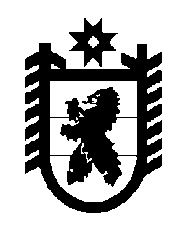 Российская Федерация Республика Карелия    УКАЗГЛАВЫ РЕСПУБЛИКИ КАРЕЛИЯО внесении изменений в отдельные указыГлавы Республики Карелия 1. Внести в Положение о проверке достоверности и полноты сведений о доходах, об имуществе и обязательствах имущественного характера, представляемых гражданами, претендующими на замещение должностей государственной гражданской службы Республики Карелия, и государственными гражданскими служащими Республики Карелия, и соблюдения государственными гражданскими служащими Республики Карелия требований к служебному поведению, утвержденное Указом Главы Республики Карелия от 30 декабря 2009 года № 118 «Об утверждении Положения о проверке достоверности и полноты сведений о доходах, об имуществе и обязательствах имущественного характера, представляемых гражданами, претендующими на замещение должностей государственной гражданской службы Республики Карелия, и государственными гражданскими служащими Республики Карелия, и соблюдения государственными гражданскими служащими Республики Карелия требований к служебному поведению» (Собрание законодательства Республики Карелия, 2009, № 12, ст.1426; 2010, № 8, ст.982; 2011, № 7, ст.1043), следующие изменения:1) в пункте 13 слова «пункт 7 части второй» заменить словами «часть третью»;2) в пункте 15 слова «пунктом 7 части второй» заменить словами «частью третьей».2. Внести в Положение о предоставлении гражданами, претен-дующими на замещение государственных должностей Республики Карелия, и лицами, замещающими государственные должности Республики Карелия, сведений о доходах, об имуществе и обязательствах имущественного характера, утвержденное Указом Главы Республики Карелия от 30 декабря 2009 года № 120 «О предоставлении гражданами, претендующими на замещение государственных должностей Республики Карелия, и лицами, замещающими государственные должности Республики Карелия, сведений о доходах, об имуществе и обязательствах имущественного характера» (Собрание законодательства Республики Карелия, 2009, № 12, ст.1428; 2011, № 7, ст.1043), изменение, изложив пункт 6 в следующей редакции:«6. В случае если федеральными законами или законами Республики Карелия для гражданина, претендующего на замещение государственной должности, или лица, замещающего государственную должность, не установлен иной порядок представления сведений о доходах, об имуществе и обязательствах имущественного характера, указанные сведения представляются:гражданами, претендующими на замещение государственных должностей в органах исполнительной власти Республики Карелия, лицами, замещающими государственные должности в органах исполнительной власти Республики Карелия, Уполномоченным по правам человека в Республике Карелия, а также Уполномоченным по правам ребенка в Республике Карелия – в кадровое подразделение Администрации Главы Республики Карелия;лицами, замещающими государственные должности в Контрольно-счетной палате Республики Карелия, – в кадровое подразделение аппарата Законодательного Собрания Республики Карелия;лицами, замещающими государственные должности в Центральной избирательной комиссии Республики Карелия, – в кадровое подразделение Центральной избирательной комиссии Республики Карелия;кандидатами на должности Уполномоченного по правам человека в Республике Карелия, Уполномоченного по правам ребенка в Республике Карелия, Председателя Контрольно-счетной палаты Республики Карелия и заместителя Председателя Контрольно-счетной палаты Республики Карелия – в кадровое подразделение аппарата Законодательного Собрания Республики Карелия.».3. Внести в Положение о проверке достоверности и полноты сведений, представляемых гражданами, претендующими на замещение государственных должностей Республики Карелия, и лицами, замещающими государственные должности Республики Карелия, и соблюдения ограничений лицами, замещающими государственные должности Республики Карелия, утвержденное Указом Главы Республики Карелия от 30 декабря 2009 года № 121 «О  проверке достоверности и полноты сведений, представляемых гражданами, претендующими на замещение государственных должностей Республики Карелия, и лицами, замещающими государственные должности Республики Карелия, и соблюдения ограничений лицами, замещающими государственные должности Республики Карелия» (Собрание законодательства Республики Карелия, 2009, № 12, ст.1429; 2010, № 8, ст.982; 2011, № 7, ст.1043), изменение, изложив пункт 2 в следующей редакции:«2. Решение о проведении проверки принимается:Главой Республики Карелия – в отношении граждан, претендующих на замещение государственных должностей Республики Карелия (далее – граждане) в органах исполнительной власти Республики Карелия, лиц, замещающих государственные должности Республики Карелия (далее – лица, замещающие гражданские должности) в органах исполнительной власти Республики Карелия, Уполномоченного по правам человека в Республике Карелия, а также Уполномоченного по правам ребенка в Республике Карелия;Центральной избирательной комиссией Республики Карелия – в отношении руководителя Центральной избирательной комиссии Республики Карелия;руководителем Центральной избирательной комиссии Республики Карелия – в отношении лиц, замещающих государственные должности в Центральной избирательной комиссии Республики Карелия;Законодательным Собранием Республики Карелия –  в отношении кандидатов на должности Уполномоченного по правам человека в Республике Карелия, Уполномоченного по правам ребенка в Республике Карелия, Председателя Контрольно-счетной палаты Республики Карелия и заместителя Председателя Контрольно-счетной палаты Республики Карелия, а также лиц, замещающих должности Председателя Контрольно-счетной палаты Республики Карелия и заместителя Председателя Контрольно-счетной палаты Республики Карелия.Решение о проведении проверки принимается отдельно в отношении каждого гражданина или лица, замещающего государственную должность, и оформляется в письменной форме.Проверка проводится органами государственной власти Республики Карелия, осуществляющими назначение или избрание соответствующих лиц, замещающих государственные должности, и (или) обеспечивающими деятельность соответствующих лиц, замещающих государственные должности.».          ГлаваРеспублики  Карелия                                                                   А.В. Нелидовг. Петрозаводск14 марта 2012 года № 17